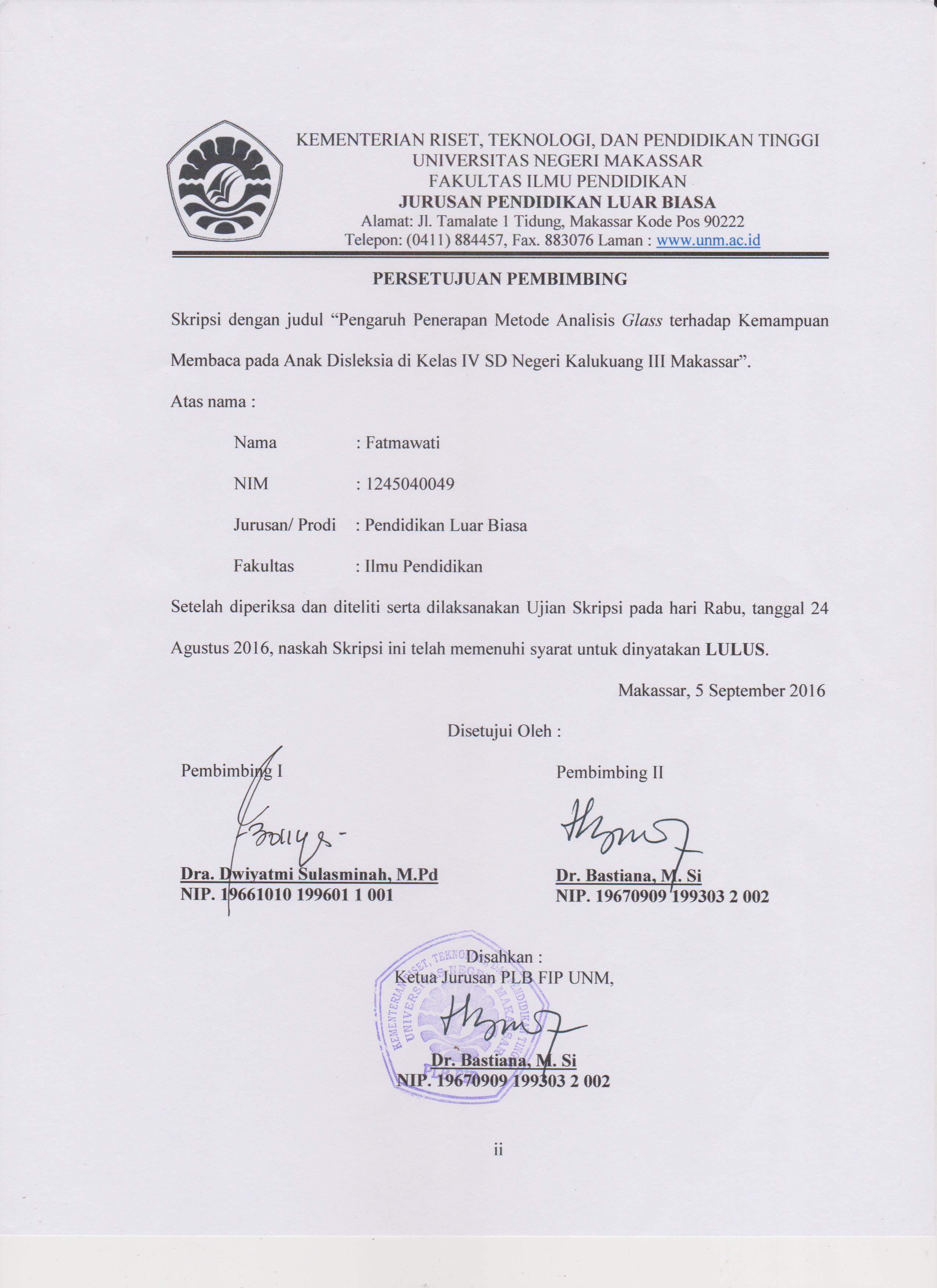 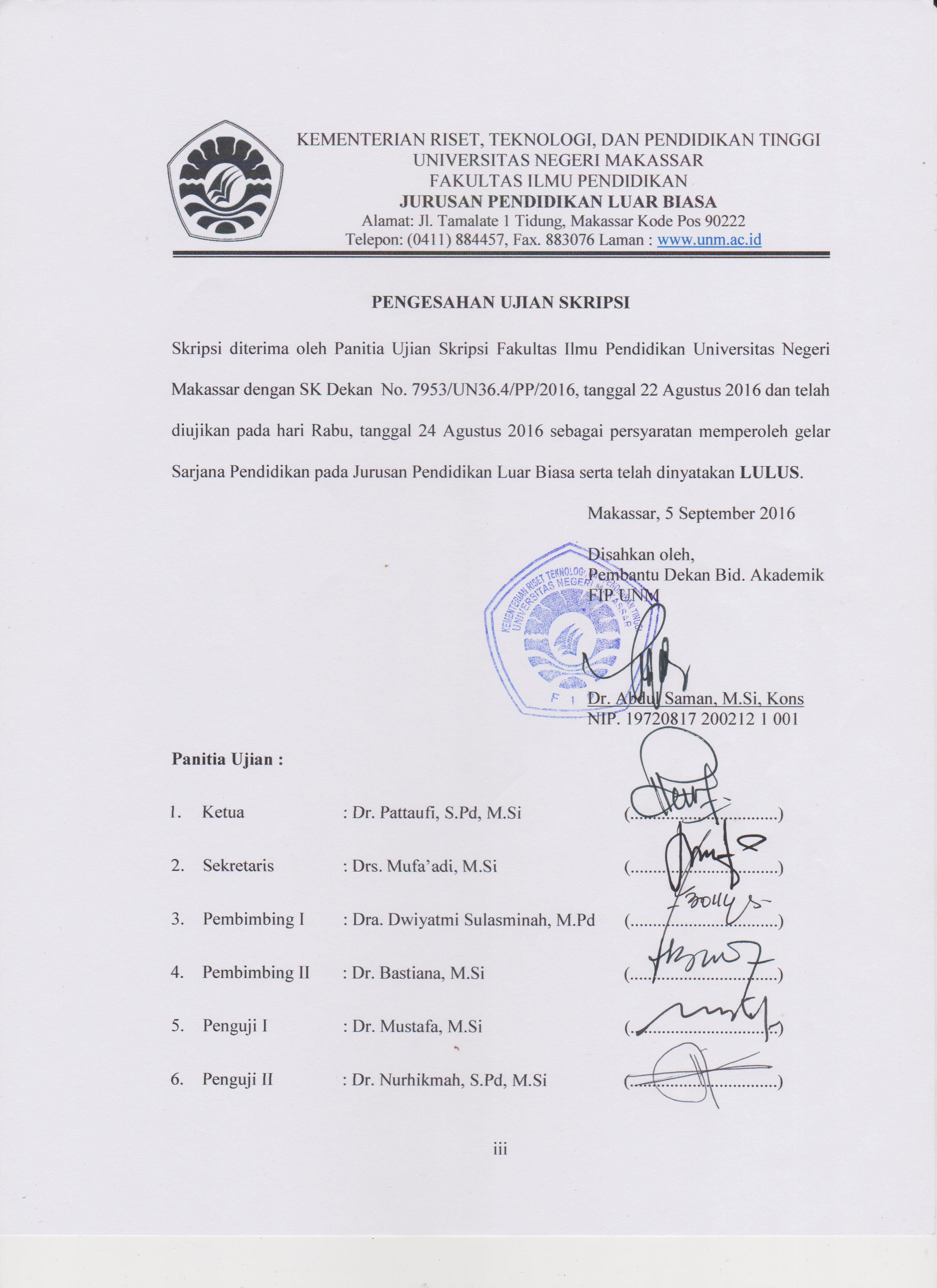 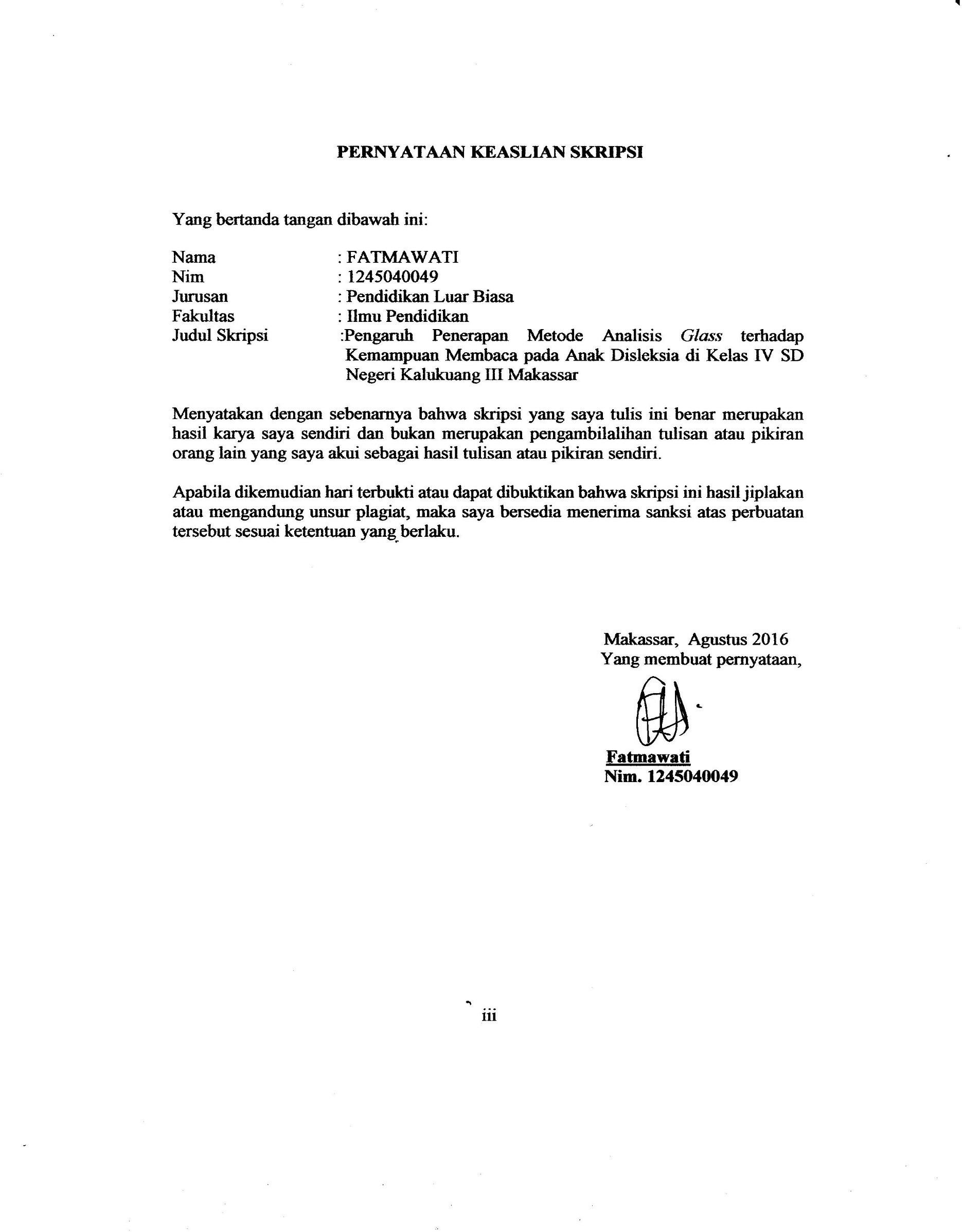 MOTO DAN PERUNTUKKANIngat masa lalumu jika itu mampu membuatmu lebih maju, tetapi lupakanlah masa lalu jika itu membuatmu  menjadi terpuruk.             (Fatmawati, 2016)    	 Kuperuntukkan karya ini,Kepada Almamater, Para Pendidik dan Calon Pendidikserta teman-teman yang senantiasa berjuang dengan segala upaya dan memberikan pengorbanan yang tiada hentinya bagi penulis ABSTRAKFATMAWATI, 2016. Pengaruh Penerapan Metode Analisis Glass terhadap Kemampuan Membaca pada Anak Disleksia di Kelas IV SD Negeri Kalukuang III Makassar. Skripsi. Dibimbing oleh Dra. Dwiyatmi Sulasminah, M.Si. dan                      Dr. Bastiana, M.Si. Jurusan Pendidikan Luar Biasa Fakultas Ilmu Pendidikan Universitas Negeri Makassar.Penelitian ini menelaah pengaruh penerapan metode analisis glass terhadap kemampuan membaca pada anak disleksia di kelas IV SD Negeri Kalukuang III Makassar. Adapun rumusan masalahnya ada 3 diantaranya (1) Bagaimanakah penerapan metode analisis glass pada anak disleksia?, (2) Bagaimanakah kemampuan membaca anak disleksia sebelum dan setelah penerapan metode analisis glass?, dan (3) apakah ada pengaruh penerapan metode analisis glass terhadap kemampuan membaca pada anak disleksia di kelas IV SD Negeri Kalukuang III Makassar?. Tujuan penelitian ini adalah (1) untuk mengetahui penerapan metode analisis glass pada anak disleksia, (2) untuk mengetahui kemampuan membaca pada anak disleksia sebelum dan setelah penerapan metode analisis glass, (3) untuk mengetahui adanya pengaruh penerapan metode analisis glass terhadap kemampuan membaca pada anak disleksia di kelas IV SD Negeri Kalukuang III Makassar. Dalam hal ini digunakan metode eksperimen subjek tunggal (Single Subject Research) dengan desain A (Baseline 1) --- B (Intervensi) --- A (Baseline 2). Subjek adalah 1 orang murid yang dapat disimpulkan  mengalami disleksia kelas dasar IV di SD Negeri Kalukuang III Makassar. Teknik pengumpulan data dalam hal ini adalah melalui tes. Data yang diperoleh diolah secara deskriptif kuantitatif. Hasil penelitian yang telah dilakukan (1) metode analisis glass dalam penerapannya dilakukan dengan memecahkan kode sandi sebelum membaca menggunakan kartu kata, kode sandi tersebut berupa pecahan kata mennjadi suku kata dan huruf, (2) kemampuan membaca kata pada subjek (JA) meningkat secara signifikan seiring dengan pemberian intervensi yang diberikan, hal ini berdasarkan pada skor yang diperoleh anak, (3) penerapan metode analisis glass  memberikan pengaruh terhadap peningkatan kemampuan membaca siswa, hal ini berdasarkan skor kemampuan membaca yang diperoleh anak , sehingga metode analisis glass dapat efektif digunakan dalam pembelajaran membaca pada murid disleksia dalam hal peningkatan kemampuan membaca.PRAKATAPuji syukur kehadirat Allah Subhanawata’ala, atas berkat limpahan rahmat dan karunia-Nya, sehingga skripsi yang berjudul “pengaruh penerapan metode analisis glass terhadap kemampuan membaca pada anak disleksia di kelas IV SD Negeri Kalukuang III Makassar”dapat terselesaikan dengan baik. Shalawat dan salam senantiasa tercurah kepada junjungan dan tauladan kita, Rasulullah Muhammad SAW. Penulis menyadari bahwa masih terdapat kekurangan dalam penulisan ini, baik redaksi kalimatnya maupun sistematika penulisannya. Harapan penulis, skripsi ini dapat memberikan informasi demi terciptanya pembelajaran yang bermakna di dalam kelas.Skripsi ini dapat diselesaikan atas bantuan dari berbagai pihak yang tidak bosan-bosannya membimbing, mengarahkan serta memberi petunjuk. Oleh karena itu sepantasnyalah pada kesempatan ini disampaikan penghormatan dan penghargaan yang setinggi-tingginya kepada ibu Dra. Dwiyatmi Sulasminah, M.Si selaku pembimbing I dan Dr. Bastiana, M.Si selaku pembimbing II, semoga Allah SWT melimpahkan rahmat dan hidayahnya sepanjang hidupnya. Demikian pula segala bantuan yang penulis peroleh dari segenap pihak selama di bangku perkuliahan sehingga penulis merasa sangat bersyukur dan mengucapkan banyak terima kasih kepada :Prof. Dr. H. Husain Syam, M.TP selaku rektor Universitas Negeri Makassar yang telah memberi peluang untuk mengikuti proses perkuliahan pada program studi Pendidikan Luar Biasa Fakultas Ilmu Pendidikan Universistas Negeri MakassarDr. Abdullah Sinring, M.Pd selaku Dekan Fakultas Ilmu Pendidikan Universitas Negeri Makassar yang telah memberikan izin untuk melakukan penelitian. Dr. Abdul Saman, M.Si., Kons. sebagai PD I; Drs. Muslimin, M.Ed. sebagai         PD II; Dr. Pattaufi, M.Si. sebagai PD III. Dan Dr. Parwoto, M.pd sebagai PD IV Fakultas Ilmu Pendidikan Universitas Negeri Makassar yang telah memberikan layanan akademik, administrasi, dan kemahasiswaan selama proses pendidikan dan penyelesaian studi. Dr. Bastiana, M.Si selaku Ketua Jurusan dan Dra. Tatiana Meidina, M.Si selaku sekertaris Jurusan Pendidikan Luar Biasa Fakultas Ilmu Pendidikan Universitas Negeri Makassar yang dengan penuh perhatian memberikan bimbingan dan memfasilitasi penulis selama proses perkuliahan.Bapak dan ibu dosen khususnya di Jurusan Pendidikan Luar Biasa Fakultas Ilmu Pendidikan Universitas Negeri Makassar yang telah banyak memberikan ilmu yang berguna bagi penulis.Awayundu Said, S.Pd. selaku staf administrasi Juurusan Pendidikan Luar Biasa Fakultas Ilmu Pendidikan Universitas Negeri Makassar yang telah memberikan saran dan motivasi serta pelayanan administrasi selama menjadi mahasiswa sampai dengan penuyelesaian studi penulis.Drs. Djamaluddin, M.Si, selaku kepala Sekolah di SD Negeri Kalukuang III Makassar yang telah memberikan izin penelitian bagi penulis.Semua Guru dan staf pegawai di SD Negeri Kalukuang III Makassar yang telah banyak membantu penulis dalam proses penelitian ini di sekolah.Seluruh keluarga terkhusus untuk Ibunda tercinta Nurlia yang selalu memberikan kasih sayangnya dan doa serta dukungan mulai dari awal hingga penyelesaian studi penulis.Kakak-kakakku, Fadli Eka Putra, Faidul Azim, Faisal Nur, dan Fajri Nas yang selalu memberikan kasih sayangnya dan doa serta dukungan mulai dari awal hingga penyelesaian studi penulis.Kepada sahabat dan orang-orang yang tidak dapat penulis uraikan namanya satu persatu serta seseorang yang memiliki tempat tersendiri di dalam hati atas kerelaan dan kesabarannya berbagi semangat yang pada akhirnya menjadikan skripsi ini pun terselesaikan dengan baik.  Rekan-rekan mahasiswa terkhusus Jurusan Pendidikan Luar Biasa Angkatan 2012 yang telah menorehkan berbagai kesan dan cerita dalam kehidupan penulis selama menjalani pendidikan.     Akhirnya penulis menyampaikan kepada semua pihak yang tak sempat disebutkan namanya satu persatu atas bantuan dan bimbingannya,semoga Allah SWT senantiasa memberikan ganjaran pahala yang setimpal. Harapan penulis, semoga skripsi ini dapat bermanfaat khususnya bagi pembaca pemerhati pendidikan.Makassar,     Agustus 2016              Penulis,DAFTAR ISIHALAMAN JUDUL									iPERSETUJUAN PEMBIMBING							iiPENGESAHAN UJIAN SKRIPSI							iiiPERNYATAAN KEASLIAN SKRIPSI						ivMOTO DAN PERUNTUKKAN							vABSTRAK										vi PRAKATA  										viiDAFTAR ISI									            xDAFTAR TABEL									xiiDAFTAR GRAFIK									xiiiDAFTAR LAMPIRAN								xivBAB I PENDAHULUAN								1Latar Belakang 								1Rumusan Masalah								6Tujuan Penelitian								7Manfaat Penelitian							7BAB II KAJIAN TEORI, KERANGKA 			  			9Kajian Teori								9Tinjauan Tentang Kemampuan Membaca				9Pengertian Membaca						9Proses Membaca							10Tujuan Membaca							11Tinjauan Tentang Anak Disleksia					12Pengertian Anak Disleksia					12Krakteristik Anak Disleksia				            13Tinjauan Tentang Metode Analisis Glass				16Pengertian Metode Analisis Glass				16Langkah-langkah Metode Analisis Glass				17Kelebihan dan Keterbatasan Metode Analisis Glass		18Kerangka Pikir								18BAB III METODE PENELITIAN							20Pendekatan dan Jenis Penelitian						20Variabel dan Disain Penelitian						20Defenisi Operasional							22Subjek Penelitian								23Teknik Pengumpulan Data						24Prosedur dan Teknik Pengolahan Data					26BAB IV HASIL PENELITIAN DAN PEMBAHASAN				31Profil Subjek								31Hasil Penelitian								32Analisis Data								44Pembahasan								62BAB V KESIMPULAN DAN SARAN						65Kesimpulan								65Saran									66DAFTAR PUSTAKA									67LAMPIRAN										69DOKUMENTASI				                                           	           RIWAYAT PENULIS							            DAFTAR TABEL Nomor				  Judul					Halaman	Tabel 4.1	Kesalahan Membaca kata pada fase baseline 1 (A1)	34Tabel 4.2	Kesalahan Membaca kata pada fase intervensi (B)	37Tabel 4.3	Kesalahan Membaca kata pada fase baseline 2 (A2)	40Tabel 4.4	Data Skor Kemampuan Membaca Kata 	42Tabel 4.5	Data Hasil Baseline 1 (A1), Intervensi (B) dan Baseline 2 (A2)	43Tabel 4.6	Panjang Kondisi Kemampuan Membaca Kata	45Tabel 4.7	Estimasi Kecenderungan Arah Kemampuan Membaca Kata	47Tabel 4.8 	Kecenderungan Stabilitas Kemampuan Membaca Kata	52Tabel 4.9	Kecenderungan Jejak Data Kemampuan Membaca Kata	52Tabel 4.10	Level Stabilitas dan Rentang Kemampuan Membaca Kata	53Tabel 4.11	Menentukan Perubahan Level Data Kemampuan Membaca	54Tabel 4.12	Perubahan Level Data Kemampuan Membaca Kata	54Tabel 4.13	Rangkuman Hasil Analisis Visual dalam Kondisi 	Kemampuan Membaca Kata	54Tabel 4.14	Jumlah Variabel yang Diubah dari Kondisi Baseline 1 (A) 	ke Intervensi (B)	57Tabel 4.15	Perubahan Kecenderungan Arah dan Efeknya pada 	Kemampuan Membaca Kata	57Tabel 4.16	Perubahan Kecenderungan Stabilitas Kemampuan Membaca Kata	58Tabel 4.17	Perubahan Level Kemampuan Membaca Kata	59Tabel 4.18	Rangkuman Hasil Analisis Antar Kondisi Kemampuan 	Membaca Kata	60DAFTAR GRAFIK Nomor				  Judul					Halaman	Grafik 3.1	Prosedur Dasar Disain A-B-A	22Grafik 4.1	Kemampuan Membaca Kata pada Kondisi Baseline 1 (A1), 	Intervensi (B) dan Baseline 2 (A2)	44Grafik 4.2	Kecenderungan Arah Kemampuan Membaca Kata pada 	Kondisi Baseline 1 (A1), Intervensi (B) dan Baseline 2 (A2)	46Grafik 4.3	Kecenderungan Stabilitas Kondisi Baseline 1 (A1) Membaca kata	48Grafik 4.4	Kecenderungan Stabilitas Kondisi Intervensi (B) Membaca kata	50Grafik 4.5	Kecenderungan Stabilitas Kondisi Baseline 2 (A2) Membaca kata	51DAFTAR LAMPIRAN Nomor				  Judul					Halaman	Identifikasi Anak Disleksia					          70Pengembangan Instrumen Penelitian			                      76Petikan Kurikulum				          		          79Kisi-Kisi Instrument Penelitian Rencana 			          80Format Instrument Tes   			          			          81Format Penilaian Tes						          98Hasil Uji Validitas						          102Rencana Pelaksanaan Pembelajaran				          107Penilaian Tes Kemampuan Membaca Kata			          151Data Hasil Kemampuan Membaca Siswa			          167Dokumentasi Penelitian						          169Persuratan							Riwayat Penulis							          